MATEMATiKA LH3 ta LH4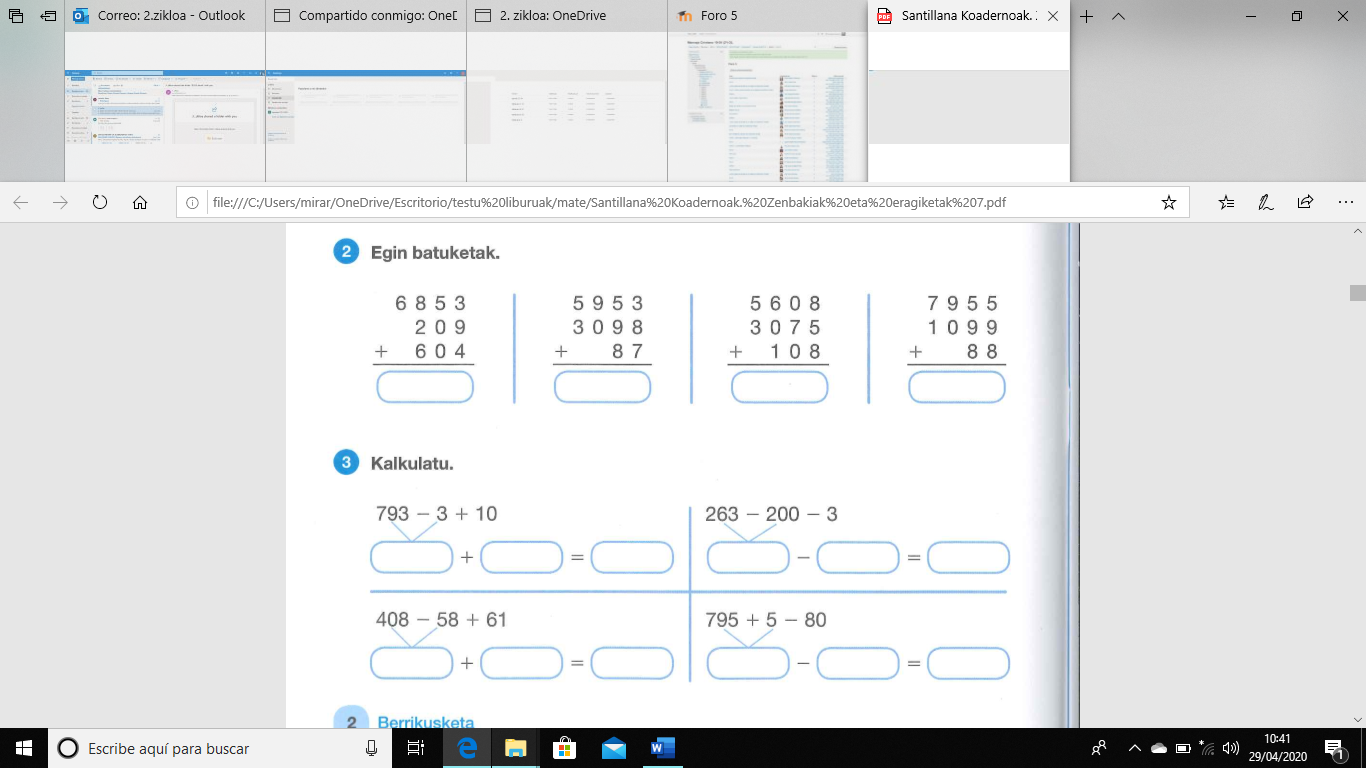 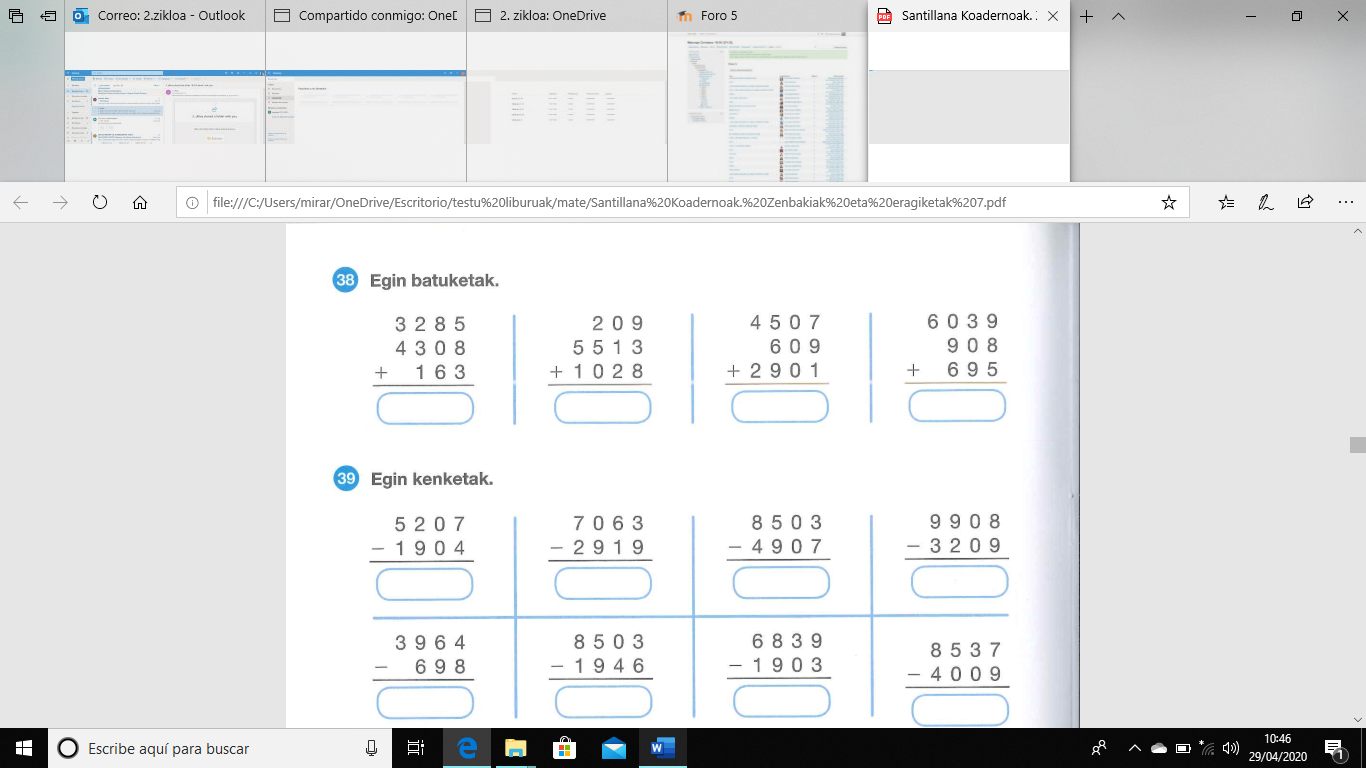 ERDIA: LA MITAD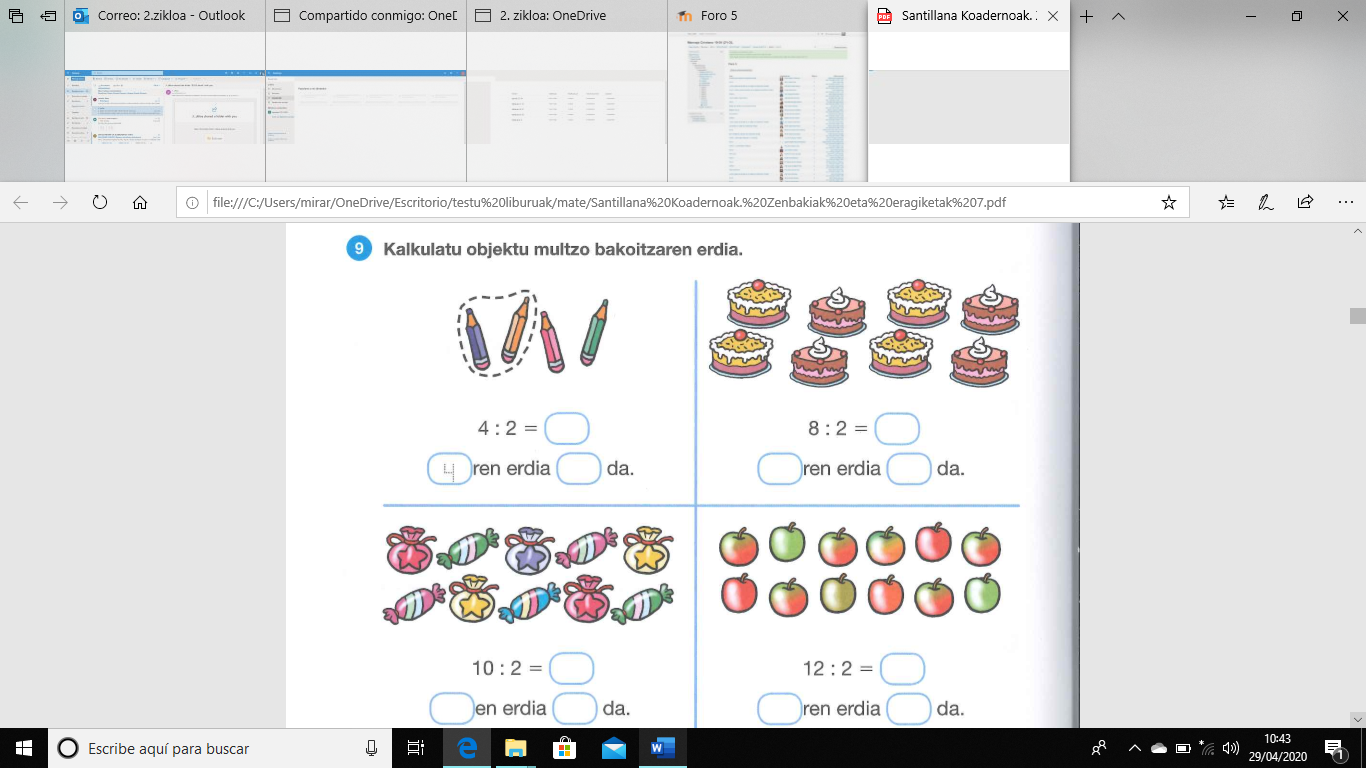 PROBLEMAK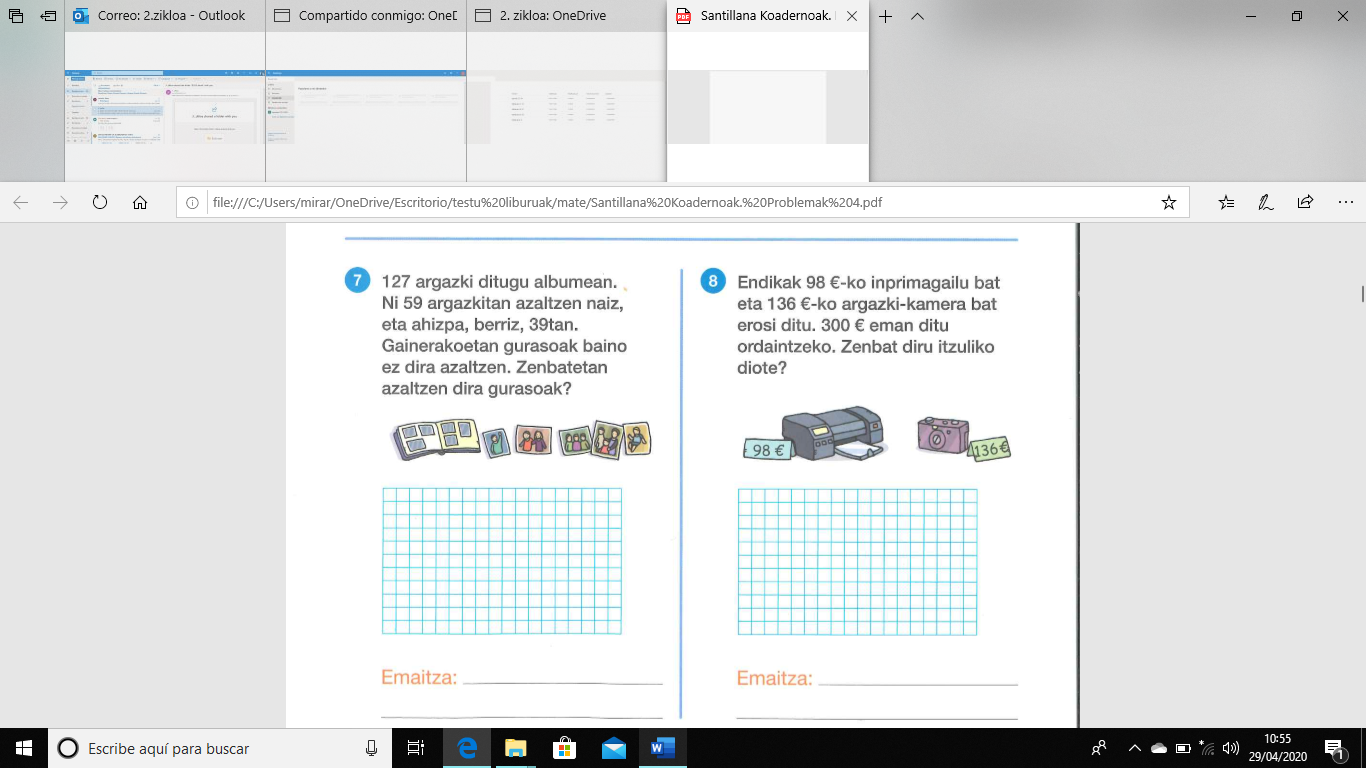 Traducción: en el álbum tenemos 127 fotos. Yo salgo en 59, mi hermana en 39 . El resto son fotos de nuestros padres. ¿En cuantas fotos salen nuestros padres?2) Endika ha comprado una impresora de 98 euros y una cámara de 136euros. Si ha llevado 300euros, ¿ Cuanto dinero le han devuelto?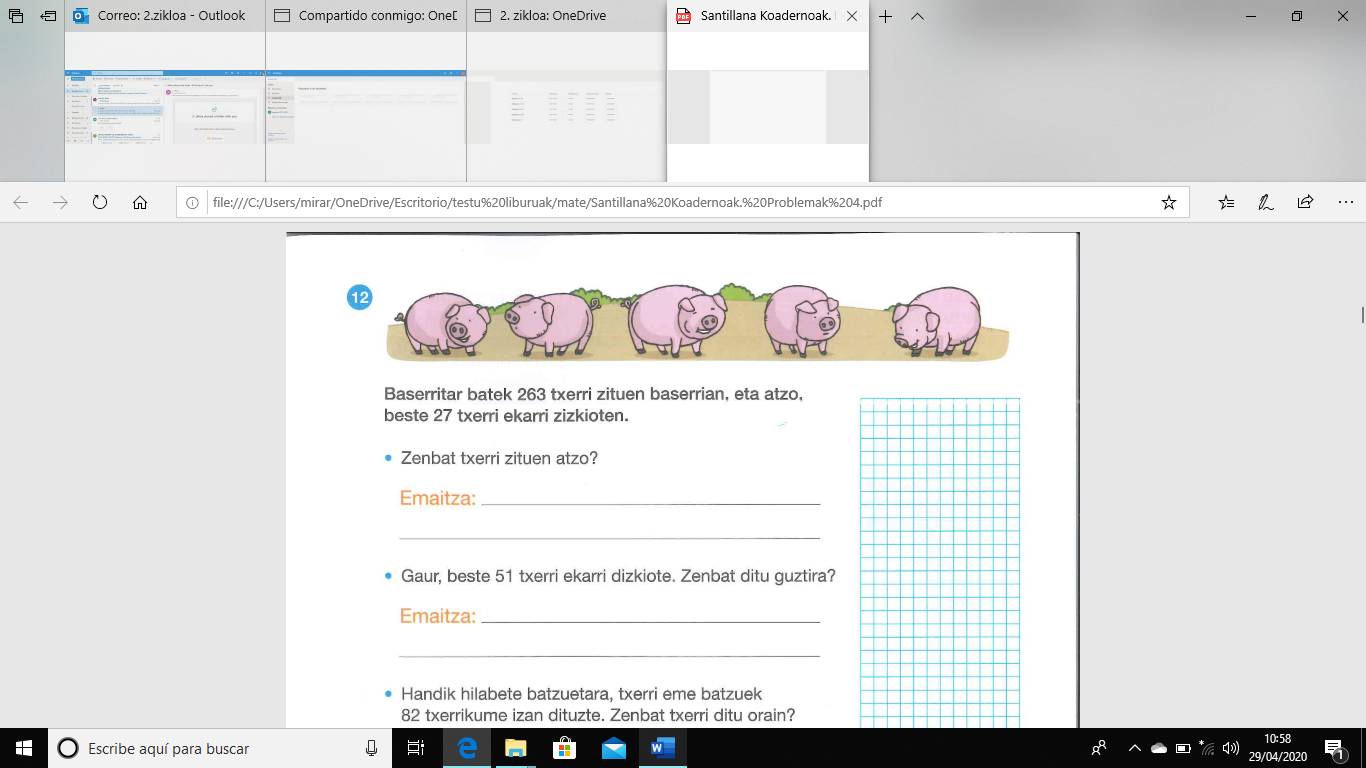 Un granjero tenia 263 cerdos en el caserío y ayer le trajeron 27. ¿ Cuantos tiene hoy?Si le traen hoy otros 51 cerditos, ¿ Cuantos tendrá?